حضرات السادة والسيدات،تحية طيبة وبعد،1	أود أن أحيطكم علماً بتنظيم ورشة العمل الأولى التي ينظمها الاتحاد الدولي للاتصالات بشأن معالجة البيانات وإدارتها من أجل إنترنت الأشياء والمدن والمجتمعات الذكية، وسيتكرم باستضافتها كل من المفوضية الأوروبية (بروكسل، بلجيكا) ومنظمة مبادرة المدن الذكية المفتوحة والنشيطة (OASC)، وستُعقد يوم 19 فبراير 2018 في مقر المفوضية الأوروبية في بروكسل، بلجيكا (Avenue de Beaulieu 25, 1160 Auderghem, Brussels, Belgium).2	ستدور ورشة العمل المذكورة باللغة الإنكليزية فقط.3	وباب المشاركة في ورشة العمل مفتوح أمام الدول الأعضاء في الاتحاد وأعضاء القطاع والمنتسبين إليه والمؤسسات الأكاديمية وأمام أي شخص من أي بلد عضو في الاتحاد يرغب في المساهمة في العمل. ويشمل ذلك أيضاً الأفراد الأعضاء في المنظمات الدولية والإقليمية والوطنية. والمشاركة في ورشة العمل مجانية ولكن عدد المقاعد المتاحة محدود ولن تقدم أي منح للمشاركة.4	وستقدم ورشة العمل التي ستُعقد في يوم واحد نظرة عامة على أحدث التطورات ومسائل التقارب في مجال معالجة البيانات وإدارتها من أجل دعم إنترنت الأشياء والمدن والمجتمعات الذكية، وستجمع معاً المساهمين من أنحاء العالم. وتشمل المواضيع التي ستتناولها ورشة العمل فهم المتطلبات، والمدن باعتبارها عملاء، والآليات الناشئة لتحقيق الحد الأدنى من قابلية التشغيل البيني، والمعماريات ونماذج البيانات، وإنشاء الأسواق.5	ستتاح المعلومات المتعلقة بورشة العمل في https://www.itu.int/en/ITU-T/Workshops-and-Seminars /20180219/Pages/default.aspx. وسيتم تحديث هذا الموقع باستمرار كلما توفّرت معلومات جديدة أو معدّلة. ويرجى من المشاركين زيارته بانتظام للاطلاع على أحدث المعلومات.6	وستتاح مرافق الشبكة المحلية اللاسلكية في مكان الحدث.7	التسجيل إلزامي لجميع المشاركين الذين ينوون حضور ورشة العمل. ويرجى منكم استكمال استمارة التسجيل على الخط المتاحة في http://itu.int/reg/tmisc/3001048 وذلك في موعد أقصاه 13 فبراير 2018. ويرجى ملاحظة أن التسجيل المسبق للمشاركين في ورشة العمل إلزامي ويجري على الخط حصراً. ونظراً إلى الطلب الكبير على المشاركة في هذا الحدث، نوصي بشدة بالتسجيل مبكراً، مع مراعاة أن الطلبات سيُنظر فيها على أساس أسبقية التقديم، مع إعطاء أولوية لأعضاء الاتحاد والخبراء المدعوين والضيوف البارزين من المنظمات الشريكة.8	في حالة الحاجة إلى تأشيرة دخول، يجب تقديم طلب الحصول عليها إلى السفارة أو القنصلية التي تمثل بلجيكا في بلدكم أو من أقرب سفارة أو قنصلية من بلد المغادرة، في حالة عدم وجود مثل هذا المكتب في بلدكم.وعلى المندوبين الذين يحتاجون إلى رسالة دعوة شخصية من أجل طلبات الحصول على تأشيرة الدخول، أن يوجهوا رسالة بالبريد الإلكتروني إلى الدكتور Davor Meersman في العنوان التالي: info@oascities.org مع نسخة منها إلى الاتحاد الدولي للاتصالات في العنوان: tsbfgdpm@itu.int، على أن تحمل الرسالة العنوان "رسالة دعم الحصول على تأشيرة الدخول" وينبغي إرسالها في موعد أقصاه 20 يناير 2018. ويرد نموذج رسالة دعوة لأغراض طلبات الحصول على التأشيرة في الموقع الإلكتروني لورشة العمل: https://www.itu.int/en/ITU-T/Workshops-and-Seminars/20180219/Pages/default.aspx.وتفضلوا بقبول فائق التقدير والاحترام.(التوقيع)تشيساب لي
مدير مكتب تقييس الاتصالات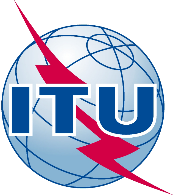 الاتحـاد الدولـي للاتصـالاتمكتب تقييس الاتصالاتجنيف، 19 ديسمبر 2017المرجع:TSB Circular 66TSB Events/DAإلى:-	إدارات الدول الأعضاء في الاتحاد؛-	أعضاء قطاع تقييس الاتصالات؛-	المنتسبين إلى قطاع تقييس الاتصالات؛-	الهيئات الأكاديمية المنضمة إلى الاتحادللاتصال:Denis ANDREEVإلى:-	إدارات الدول الأعضاء في الاتحاد؛-	أعضاء قطاع تقييس الاتصالات؛-	المنتسبين إلى قطاع تقييس الاتصالات؛-	الهيئات الأكاديمية المنضمة إلى الاتحادالهاتف:+41 22 730 5780إلى:-	إدارات الدول الأعضاء في الاتحاد؛-	أعضاء قطاع تقييس الاتصالات؛-	المنتسبين إلى قطاع تقييس الاتصالات؛-	الهيئات الأكاديمية المنضمة إلى الاتحادالفاكس:+41 22 730 5853إلى:-	إدارات الدول الأعضاء في الاتحاد؛-	أعضاء قطاع تقييس الاتصالات؛-	المنتسبين إلى قطاع تقييس الاتصالات؛-	الهيئات الأكاديمية المنضمة إلى الاتحادالبريد الإلكتروني:tsbevents@itu.intنسخة إلى:-	رؤساء لجان الدراسات لقطاع تقييس الاتصالات ونوابهم؛-	مدير مكتب تنمية الاتصالات؛-	مدير مكتب الاتصالات الراديويةالموضوع:ورشة العمل الأولى التي ينظمها الاتحاد الدولي للاتصالات بشأن معالجة البيانات وإدارتها من أجل إنترنت الأشياء والمدن والمجتمعات الذكية (بروكسل، بلجيكا، 19 فبراير 2018)ورشة العمل الأولى التي ينظمها الاتحاد الدولي للاتصالات بشأن معالجة البيانات وإدارتها من أجل إنترنت الأشياء والمدن والمجتمعات الذكية (بروكسل، بلجيكا، 19 فبراير 2018)